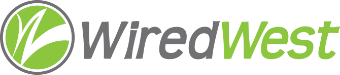 WiredWest Executive Committee Meeting AgendaDate / time: Wednesday, 27 February, 2019 6:30 PMLocation / address: Hampshire Council of Governments, 99 Main Street, Northampton, MAApprove minutes of previous meetings – January 30Review of February 13 BoD meetingAgenda for March 13 BoD meetingEscrow Account / RefundsWG&E contract Pricing reviewOnboarding Committee UpdatesReview other ongoing work, including meetings, conference callsOther business which could not be reasonably foreseen within 48 hours of meetingSet next EC meeting